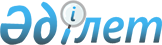 2020-2022 жылдарға арналған Ғ.Мұратбаев ауылдық округінің бюджеті туралы" Қазалы аудандық мәслихатының 2019 жылғы 26 желтоқсандағы №366 шешіміне өзгерістер енгізу туралы
					
			Мерзімі біткен
			
			
		
					Қызылорда облысы Қазалы аудандық мәслихатының 2020 жылғы 6 наурыздағы № 395 шешімі. Қызылорда облысының Әділет департаментінде 2020 жылғы 12 наурызда № 7281 болып тіркелді. Мерзімі біткендіктен қолданыс тоқтатылды
      "Қазақстан Республикасының Бюджет кодексі" Қазақстан Республикасының 2008 жылғы 4 желтоқсандағы Кодексінің 109-1-бабына және "Қазақстан Республикасындағы жергілікті мемлекеттік басқару және өзін-өзі басқару туралы" Қазақстан Республикасының 2001 жылғы 23 қаңтардағы Заңының 6-бабының 2-7-тармағына сәйкес Қазалы аудандық мәслихаты ШЕШІМ ҚАБЫЛДАДЫ:
      1. "2020-2022 жылдарға арналған Ғ.Мұратбаев ауылдық округінің бюджеті туралы" Қазалы аудандық мәслихатының 2019 жылғы 26 желтоқсандағы № 366 шешіміне (нормативтік құқықтық актілерді мемлекеттік тіркеу Тізілімінде 7129 нөмірімен тіркелген, 2020 жылғы 11 қаңтарда Қазақстан Республикасының нормативтік құқықтық актілердің эталондық бақылау банкінде жарияланған) мынадай өзгерістер енгізілсін:
      1-тармақ мынадай жаңа редакцияда жазылсын:
      "1. 2020-2022 жылдарға арналған Ғ.Мұратбаев ауылдық округінің бюджеті тиісінше 1, 2, 3 - қосымшаларға сәйкес, оның ішінде 2020 жылға мынадай көлемдерде бекітілсін:
      1) кірістер – 137848 мың теңге, оның ішінде:
      салықтық түсімдер – 2644 мың теңге;
      трансферттер түсімдері – 135204 мың теңге;
      2) шығындар – 137848 мың теңге;
      3) таза бюджеттік кредиттеу – 0;
      бюджеттік кредиттер – 0;
      бюджеттік кредиттерді өтеу – 0;
      4) қаржы активтерімен операциялар бойынша сальдо – 0;
      қаржы активтерін сатып алу – 0;
      мемлекеттің қаржы активтерін сатудан түсетін түсімдер – 0;
      5) бюджет тапшылығы (профициті) – 0;
      6) бюджет тапшылығын қаржыландыру (профицитті пайдалану) – 0.".
      2-тармақтың 1) тармақшасы жаңа редакцияда жазылсын:
      "1) әкім аппараты қызметін қамтамасыз ету шығындарына 9700 мың теңге.".
      3-тармақтың 2) тармақшасы жаңа редакцияда жазылсын:
      "2) мәдениет саласы 1220 мың теңге.".
      Аталған шешімнің 1 - қосымшасы осы шешімнің қосымшасына сәйкес жаңа редакцияда жазылсын.
      2. Осы шешім 2020 жылғы 1 қаңтардан бастап қолданысқа енгізіледі және ресми жариялауға жатады. 2020 жылға арналған Ғ.Мұратбаев ауылдық округінің бюджеті
					© 2012. Қазақстан Республикасы Әділет министрлігінің «Қазақстан Республикасының Заңнама және құқықтық ақпарат институты» ШЖҚ РМК
				
      Қазалы аудандық мәслихатының кезектентыс LIII сессиясының төрағасы

Ғ. ӘЛІШ

      Қазалы аудандықмәслихат хатшысы

К. НАЗЫМБЕКОВ
Қазалы аудандық мәслихатының 2020 жылғы 6 наурызы №395 шешіміне қосымшаҚазалы аудандық мәслихатының 2019 жылғы 26 желтоқсандағы №366 шешіміне 1-қосымша
Санаты
Санаты
Санаты
Санаты
Сомасы, мың теңге
Сыныбы
Сыныбы
Сыныбы
Сомасы, мың теңге
Кіші сыныбы
Кіші сыныбы
Сомасы, мың теңге
Атауы
Сомасы, мың теңге
1. Кірістер
137848
1
Салықтық түсімдер
2644
04
Меншiкке салынатын салықтар
2644
1
Мүлiкке салынатын салықтар
14
3
Жер салығы
409
4
Көлiк құралдарына салынатын салық
2221
4
Трансферттердің түсімдері
135204
02
Мемлекеттiк басқарудың жоғары тұрған органдарынан түсетiн трансферттер
135204
3
Аудандардың (облыстық маңызы бар қаланың) бюджетінен трансферттер
135204
Функционалдық топ
Функционалдық топ
Функционалдық топ
Функционалдық топ
Бюджеттік бағдарламалардың әкiмшiсi
Бюджеттік бағдарламалардың әкiмшiсi
Бюджеттік бағдарламалардың әкiмшiсi
Бағдарлама
Бағдарлама
Атауы
2. Шығындар
137848
1
Жалпы сипаттағы мемлекеттiк қызметтер
38714
124
Аудандық маңызы бар қала, ауыл, кент, ауылдық округ әкімінің аппараты
38714
001
Аудандық маңызы бар қала, ауыл, кент, ауылдық округ әкімінің қызметін қамтамасыз ету жөніндегі қызметтер
33014
022
Мемлекеттік органның күрделі шығыстары
5700
4
Бiлiм беру
69585
124
Аудандық маңызы бар қала, ауыл, кент, ауылдық округ әкімінің аппараты
69585
041
Мектепке дейінгі білім беру ұйымдарында мемлекеттік білім беру тапсырысын іске асыруға
69585
7
Тұрғын үй-коммуналдық шаруашылық
7732
124
Аудандық маңызы бар қала, ауыл, кент, ауылдық округ әкімінің аппараты
7732
008
Елді мекендердегі көшелерді жарықтандыру
5226
009
Елді мекендердің санитариясын қамтамасыз ету
500
011
Елді мекендерді абаттандыру мен көгалдандыру
2006
8
Мәдениет, спорт, туризм және ақпараттық кеңістiк
15317
124
Аудандық маңызы бар қала, ауыл, кент, ауылдық округ әкімінің аппараты
15317
006
Жергілікті деңгейде мәдени-демалыс жұмысын қолдау
15317
12
Көлік және коммуникация
6500
124
Аудандық маңызы бар қала, ауыл, кент, ауылдық округ әкімінің аппараты
6500
013
Аудандық маңызы бар қалаларда, ауылдарда, кенттерде, ауылдық округтерде автомобиль жолдарының жұмыс істеуін қамтамасыз ету
6500
3. Таза бюджеттік кредиттеу
0
Бюджеттік кредиттер
0
Бюджеттік кредиттерді өтеу
0
4. Қаржы активтері мен операциялар бойынша сальдо
0
Қаржы активтерін сатып алу
0
Мемлекеттің қаржы активтерін сатудан түсетін түсімдер
0
5. Бюджет тапшылығы (профициті)
0
6.Бюджет тапшылығын қаржыландыру (профицитін пайдалану)
0